CALL TO ORDERPledge Allegiance to the FlagMoment of SilenceADOPTION OF AGENDAAPPROVAL OF THE MINUTES1.	December 14, 2021 MinutesCONSENT AGENDA2.	Tax Refunds (Sheila Rollerson)3.	Finance Monthly Report (Sheila Rollerson)4.	Resolution 2022-1 Surplus Items5.	Resolution 2022-2 Retired Service Weapon for Keith DavisPUBLIC COMMENTPUBLIC HEARING -noneOLD BUSINESS6.	Mayor Pro Tem - Selection of new Mayor Pro Tem (ACTION ITEM)NEW BUSINESS7.	Presentation by Arts & Science Council (Todd Stewart, Vice President)8.	Approval of 2022 Meeting Schedule (Lisa Snyder) - Each year in January a schedule of proposed meeting dates should be adopted and approved by Council (ACTION ITEM)9.	Approval of 2022 Holidays (Ryan Spitzer) - Each year in January Council approves the annual holidays schedule for the Town (ACTION ITEM)10.	Board Appointments (Lisa Snyder) - Each year appointments & reappointments to town and county boards and committees are needed (ACTION ITEM)11.	Swearing in of Amelia Stinson-Wesley (Mayor Edwards) - as member of the NC Human Relations Commission (ACTION ITEM)MANAGER'S REPORTMONTHLY STAFF REPORTS12.	Public Works Monthly Report - December 202113.	Human Resources Monthly Report - December 202114.	Telephone and Electric Monthly Report - December 202115.	Police Department Monthly Report - December 202116.	Parks and Recreation Monthly Report - December 2021CALENDARS FOR COUNCIL17.	February CalendarCLOSED SESSION - noneADJOURNrspitzer@pinevillenc.gov is inviting you to a scheduled Zoom meeting. Topic: Jan 24 Council MeetingTime: Jan 24, 2022 07:00 PM Eastern Time (US and Canada) Join Zoom Meetinghttps://us02web.zoom.us/j/84260952567?pwd=R2JRVlprSkJOQmcvaUJlZ2JtSit2Zz09Meeting ID: 842 6095 2567Passcode: 508725One tap mobile+13017158592,,84260952567#,,,,*508725# US (Washington DC)+13126266799,,84260952567#,,,,*508725# US (Chicago) Dial by your location        +1 301 715 8592 US (Washington DC)        +1 312 626 6799 US (Chicago)        +1 646 558 8656 US (New York)        +1 253 215 8782 US (Tacoma)        +1 346 248 7799 US (Houston)        +1 669 900 9128 US (San Jose)Meeting ID: 842 6095 2567Passcode: 508725Find your local number: https://us02web.zoom.us/u/kctcVF8DKaIf you require any type of reasonable accommodation as a result of physical, sensory, or mental disability in order to participate in this meeting, please contact Lisa Snyder, Clerk of Council, at 704-889-2291 or lsnyder@pinevillenc.gov. Three days’ notice is required.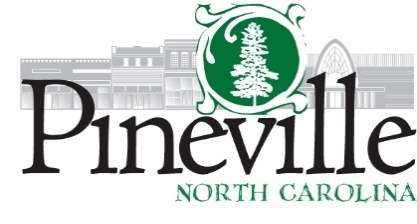 Town CouncilPineville Hut Meeting FacilityMonday, January 24, 2022 AT 7:30 PMAgendaAgenda